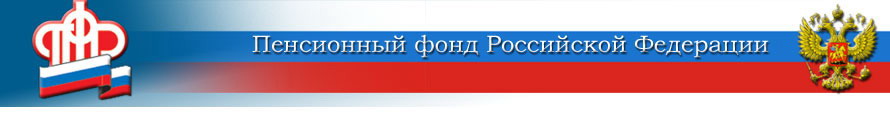 ГОСУДАРСТВЕННОЕ УЧРЕЖДЕНИЕ –ОТДЕЛЕНИЕ ПЕНСИОННОГО ФОНДА РОССИЙСКОЙ ФЕДЕРАЦИИПО ЯРОСЛАВСКОЙ ОБЛАСТИНовые маршруты мобильной клиентской службы ПФРВ июне 2019 года мобильный офис клиентской службы ПФР вновь отправится в отдалённые населённые пункты нашей области. В этом месяце МКС посетит 12посёлков, сёл и деревень. Первый выезд состоится 3 июня в Большесельском районе.Напомним, мобильная клиентская служба ПФР – это современный офис, только на колёсах, который ориентирован на жителей отдалённых населённых пунктов. Служба представляет аналог стационарной, и любой обратившийся сюда вправе рассчитывать на получение всего спектра услуг, которые предоставляют территориальные управления Пенсионного фонда.Автомобиль оборудован необходимыми техническими средствами, которые позволяют в режиме реального времени даже в самых отдалённых районах использовать информацию, хранящуюся в базе данных ПФР.Мобильный офис клиентской службы Пенсионного фонда в феврале будет осуществлять приём граждан:3 июня – в Большесельском муниципальном районе (с. Новое село);4 июня – в Мышкинском муниципальном районе (д. Старово);5 июня – в Переславском муниципальном районе (п. Берендеево);6 июня – в Даниловском муниципальном районе (д. Мишутино);10 июня – в Гаврилов-Ямском муниципальном районе (с. Курдумово, с. Пружинино, с. Митино);11 июня – в Некрасовском муниципальном районе (с. Левашово, д. Осиновая слобода, д. Лапино,д. Коточижовки);13 июня – в Первомайском муниципальном районе (с. Семёновское).Пресс-служба Отделения ПФРпо Ярославской области150049 г. Ярославль,проезд Ухтомского, д. 5Пресс-служба: (4852) 59 01 28Факс: (4852) 59 02 82E-mail: smi@086.pfr.ru